ПРОЕКТ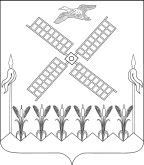                               СОВЕТ КОПАНСКОГО сельского ПОСЕЛЕНИЯ ЕйскОГО районА РЕШЕНИЕст. КопанскаяО внесении изменений в решение Совета Копанского сельского поселения Ейского района от 21 декабря 2021 года № 75 «Об утверждении Положения о муниципальном контроле на автомобильном транспорте, городском наземном электрическом транспорте и в дорожном хозяйстве в границах Копанского сельского поселения Ейского района»В соответствии с частью 2 статьи 39 Федерального закона от 31 июля 2020 года № 248-ФЗ «О государственном контроле (надзоре) и муниципальном контроле в Российской Федерации», Уставом Копанского сельского поселения Ейского района Совет Копанского сельского поселения Ейского района р е ш и л:1. Внести изменение в Положение о муниципальном контроле на автомобильном транспорте, городском наземном электрическом транспорте и в дорожном хозяйстве в границах Копанского сельского поселения Ейского района, утвержденное решением Совета Копанского сельского поселения Ейского района от 21 декабря 2021 года № 75, дополнив пунктом 4.7 следующего содержания:«4.7 Судебное обжалование решений контрольного органа, действий (бездействия) его должностных лиц возможно только после их досудебного обжалования, за исключением случаев обжалования в суд решений, действий (бездействия) гражданами, не осуществляющими предпринимательской деятельности.».2. Общему отделу администрации Александровского сельского поселения Ейского района (Данильченко) обнародовать настоящее решение в специально установленных местах в соответствии с Порядком опубликования (обнародования) муниципальных правовых актов и разместить на официальном сайте Копанского сельского поселения Ейского района в информационно-телекоммуникационной сети «Интернет».3. Решение вступает в силу со дня его официального обнародования и распространяется на правоотношения с возникшие с 1 января 2023 года.Глава Копанского сельского поселенияЕйского района                                                                                      И.Н.Диденко от№